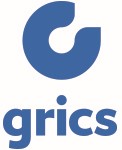 DROITS D’UTILISATION ET DE DIFFUSIONJe soussigné, ___________________________, reconnais être l’auteur de l’illustration suivante : ______________.Je cède à la GRICS les droits d’auteur et les droits moraux associés à cette illustration, ainsi que les droits exclusifs d’utilisation et de diffusion de cette illustration.Cette illustration pourra être modifiée, au besoin. Elle sera intégrée à des documents numériques mis à la disposition d’organismes scolaires à des fins pédagogiques._________________________________	_________________________________Signature	Date__________________________________________________________________Commission scolairePERMISSION FOR RIGHTS AND DISTRIBUTIONI, ________________________, the undersigned, am the recognized author and copyright holder of the following work: __________________________.I authorize GRICS to use and distribute this text/illustration.This text/illustration may be modified as required. It will be integrated into digital documents which are then made available to schools and school boards for pedagogical purposes.  These schools and school boards may print and use this work for evaluation purposes. _________________________________	_________________________________Signature	Date__________________________________________________________________School Board